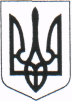 Крутогорбівська сільська  рада Таращанського  районуКиївської  області                            __________________________________________________________________________     09551  село  Круті  Горби, вул. Тараса Шевченка 69 телефон  28- 3-22, 28-3-23                                                    П Р О Т О К О Л                         15 сесія                                                                VІІ скликання30 січня 2017 року                                   Початок  о 11..00 год.                                 Зал засіданьЗагальний склад ради                               - 13 осібПрисутніх депутатів                                 - 6 осібПрисутні депутати:1 – Хмура Тетяна Павлівна 2 – Шкарівська Ольга Петрівна 3 - Баштова Тетяна Миколаївна4 – Козярівська Наталія Борисівна 5– Шпильова Світлана Василівна6 – Ннебоженко Оксана Петрівна   Згідно статті 46 Закону України « Про місцеве самоврядування в Україні» сесію сільської ради відкриває і веде сільський голова, а у випадках, передбачених частиною 6 п.1 статті – секретар сільської ради.                                                               ПОРЯДОК ДЕННИЙ :Про внесення змін до місцевих податків та зборів відповідно до змін в Податковому кодексі України.Про внесення змін до складу постійних комісій Крутогорбівської сільської ради.Про внесення змін до Тимчасового положення «Про порядок надання в користування земельних ділянок для ведення особистого селянського господарства із земель запасу Крутогорбівської сільської ради»Розгляд заяв.Різне.                    Крутогорбівська сільська  рада Таращанського  району                                                        Київської  області                            __________________________________________________________________________     09551  село  Круті  Горби, вул. Тараса Шевченка 69 телефон  28- 3-22, 28-3-23                                                                 Рішення          «20» січня 2017 р.                                                                        № 171-15-VІІПро внесення змін до рішення Крутогорбівської сільської ради від 08 липня 2016 року №88-09-VІІ «Про місцеві податки та збори на 2017 рік»Відповідно до Податкового кодексу України від 02грудня 2010 року № 2755-VІ ( із змінами та доповненнями) Закону України від 20 грудня 2016 року №1791-VІІІ «Про внесення змін до Податкового кодексу України та деяких законодавчих актів України щодо збалансованості бюджетних надходжень у 2017 році», п.24 ст.26 Закону України «Про місцеве самоврядування в Україні» та враховуючи пропозиції постійної комісії з питань планування бюджету, освіти, культури, молоді та спорту, торгівельного та побутового обслуговування населення Крутогорбівська сільська рада                                                            вирішила Внести зміни до рішення Крутогорбівської сільської ради від 08 липня 2016 року №88-09-VІІ «Про місцеві податки та збори на 2017 рік»Пункт 5 додатку 1 викласти в новій редакції 5. Ставка податку: Ставки встановлюються в відсотках до розміру мінімальної заробітної плати, встановленої законом на 01 січня звітного (податкового) року, за 1 квадратний метр бази оподаткування.5.1.На будівлі, віднесені до житлового фонду, відповідно до ст.14.1.129.Податкового кодексу та належать фізичним особам в розмірі 0,5 % від мінімальної заробітної плати, встановленої на 01 січня. звітного (податкового) року5.2. Обєкти нежитлової нерухомості – будівлі, приміщення, що не віднесені відповідно  до законодавства до житлового фонду: а) будівлі готельні – готелі, мотелі, кемпінги, пансіонати, ресторани та бари, туристичні бази, гірські притулки, табори для відпочинку, будинки відпочинку в розмірі 1% від мінімальної заробітної плати, встановленої на 01.01.2017 року.б) будівлі офісні – будівлі фінансового обслуговування,  адміністративно – побутові будівлі, будівлі для конторських та адміністративних цілей  в розмірі 1% від мінімальної заробітної плати, встановленої на 01.01.2017 року.в) будівлі торговельні – торгові центри, універмаги, магазини, криті ринки, павільйон та зали для ярмарків,  станції технічного обслуговування автомобілів, їдальні, кафе, закусочні, бази та склади підприємств торгівлі й громадського харчування, будівлі підприємств побутового обслуговування  в розмірі  0,5% від мінімальної заробітної плати, встановленої на 01.01.2017 року, для  підвальних та частин приміщень, які не використовуються – в розмірі 0,03 % від мінімальної заробітної плати, встановленої на 01.01.2017 року г) гаражі – гаражі (наземні й підземні) та криті автомобільні стоянки в розмірі 1% від мінімальної заробітної плати, встановленої на 01.01.2017  року.д) господарські (присадибні) будівлі – допоміжні (нежитлові) приміщення, до яких належать сараї, хліви, гаражі, літні кухні, майстерні, вбиральні, погреби, навіси, котельні, бойлерні трансформаторні підстанції, тощо - в розмірі 0 % від мінімальної заробітної плати, встановленої на 01.01.2017 року.є)  інші будівлі в розмірі 0,5 % від мінімальної заробітної плати, встановленої на 01.01.2017 року.е)  будівлі промисловості, зокрема корпуси, цехи складські приміщення, тощо, які належать субєктам господарювання, які використовують працю найманих працівників 3-х і більше працівників в розмірі 0,15% від мінімальної заробітної плати. ж)  об'єкти релігійних організацій України, статути (положення) яких зареєстровані у встановленому законом порядку, та використовуються для забезпечення діяльності, передбаченої такими статутами (положеннями) – в розмірі 0 % від мінімальної заробітної плати.     Пільги з податку, що сплачується на території Крутогорбівської сільської ради з об'єктів житлової нерухомості, для фізичних осіб не надаються на:а) об'єкти оподаткування, якщо площа таких об'єктів перевищує п'ятикратний розмір неоподатковуваної площі, затвердженої рішенням сільської  ради;б) об'єкти оподаткування, що використовуються їх власниками з метою одержання доходів (здаються в оренду, лізинг, позичку, використовуються у підприємницькій діяльності).         До 1 лютого поточного року сільська  рада подає до відповідного контролюючого органу за місцезнаходженням об'єкта житлової нерухомості відомості стосовно пільг, наданих відповідно до абзацу першого та другого цього підпункту.1.2.У підпункті 2.1. пункту 2 Додатку 2 слова « і мають об'єм циліндрів двигуна понад 3000 куб. см.» змінити на «та середньоринкова вартість яких становить понад 375 розмірів мінімальних заробітних плат, встановленого законом на 1 січня податкового (звітного) року»1.3. Пункт 5 додатку 3 викласти в новій редакції:5. Ставка земельного податку за земельні ділянки, нормативну грошову оцінку яких проведено (незалежно від місцезнаходження)5.1.Ставка податку за земельні ділянки, нормативну грошову оцінку яких проведено, встановлюється у розмірі 0,03% від нормативно-грошової оцінки землі, а для сільськогосподарських угідь в розмірі 0,3% від нормативно-грошової оцінки землі.5.2. Ставка земельного податку на земельну ділянку що перебувають у постійному користуванні суб’єктів господарювання (крім державних і комунальних підприємств) в розмірі 1% від нормативно-грошової оцінки землі.5.3 Ставка земельного податку для підприємств, установ та організацій державної та комунальної форми власності в розмірі 0 % . Якщо платники податку, які користуються пільгами з цього податку, надають в оренду земельні ділянки, окремі будівлі, споруди або їх частини, податок за такі земельні ділянки та земельні ділянки під такими будівлями (їх частинами) сплачується на загальних підставах з урахуванням прибудинкової території.Ця норма не поширюється на бюджетні установи у разі надання ними будівель, споруд (їх частин) в тимчасове користування (оренду) іншим бюджетним установам, дошкільним, загальноосвітнім навчальним закладам незалежно від форм власності і джерел фінансування.1.4.Підпункт 7.2 пункту7 додатку 3 викласти в новій редакції:7.2. Звільнення від сплати податку за земельні ділянки, передбачене для відповідної категорії осіб пунктом 7.1 даного додатку, поширюється на одну земельну ділянку за кожним видом використання у межах граничних норм, якщо фізична особа, визначена у пункті 7.1 цього додатку, має у власності декілька земельних ділянок одного виду використання, то така особа до 1 травня поточного року подає письмову заяву у добровільній формі до контролюючого органу за місцем знаходження земельної ділянки про самостійне обрання /зміну земельної ділянки для застосування пільги:7.2.1. для ведення особистого селянського господарства - у розмірі не більш як ;7.2.2. для будівництва та обслуговування житлового будинку, господарських будівель і споруд (присадибна ділянка): у селах - не більш як 0,25 гектара, в селищах - не більш як 0,15 гектара, в містах - не більш як 0,10 гектара;7.2.3. для індивідуального дачного будівництва - не більш як 0,10 гектара;7.2.4. для будівництва індивідуальних гаражів - не більш як 0,01 гектара;7.2.5. для ведення садівництва - не більш як 0,12 гектара.1.5. Додати до рішення Крутогорбівської  сільської ради Таращанського району Київської області від 08.07.2016 року № 88-09-VIІ Додаток  5Ставки єдиного податку встановлюються:- для платників першої групи встановлюються у відсотках (фіксовані ставки) до розміру прожиткового мінімуму для працездатних осіб , встановленого законом на 1 січня податкового  ( звітного) року ( далі прожитковий мінімум)- для платників другої групи встановлюються у відсотках( фіксовані ставки) до розміру мінімальної заробітної плати, встановленого законом на 1 січня податкового ( звітного ) року ( далі – мінімальна заробітна плата)1.Для першої групи платників єдиного податку - фізичних осіб – підприємців, які не використовують працю найманих осіб, здійснюють виключно роздрібний продаж товарів з торгівельних місць на ринках та/або проводять господарську діяльність з надання побутових послуг населенню і обсяг доходів , яких протягом календарного року не перевищує 300000 гривень – у розмірі 10 відсотків розміру прожиткового мінімуму;2.Для другої групи платників єдиного податку  – фізичних осіб – підприємців, які здійснюють господарську діяльність з надання послуг, у тому числі побутових, платникам єдиного податку та /або населенню, виробництво та/або продаж товарів, діяльність у сфері ресторанного господарства у розмірі 10 відсотків розміру мінімальної заробітної плати, за умови, що протягом календарного року вони відповідають сукупності таких критеріїв:- не використовують працю найманих осіб або кількість осіб, які перебувають з ними у трудових відносинах, одночасно не перевищує 10 осіб; а обсяг доходу не перевищує 1500 000 гривень .2. Рішення набуває чинності з 01 січня 2017 року.3. Контроль за виконанням даного рішення покласти на постійну комісію з питань планування бюджету, освіти, культури, молоді та спорту, торгівельного та побутового обслуговування населення .Сільський голова                                                         С.М.Троянсело Круті Горби20 січня 2017 року№170-15-VІІ                    Крутогорбівська сільська  рада Таращанського  району                                                        Київської  області                            __________________________________________________________________________     09551  село  Круті  Горби, вул. Тараса Шевченка 69 телефон  28- 3-22, 28-3-23                                                                 Рішення          «20» січня 2017 р.                                                                        № 171-15-VІІПро внесення змін до складу постійних комісій Крутогорбівської сільської ради.Заслухавши та обговоривши інформацію секретаря сільської ради Баштової Т.М. про необхідність перерозподілу  осіб у комісіях, враховуючи пропозиції постійної комісії з питань планування бюджету, освіти, культури, молоді та спорту, торгівельного та побутового обслуговування населення, Крутогорбівська сільська рада                                                                    вирішилаВиключити Марківську В.В. зі складу комісії з питань агропромислового комплексу, земельних ресурсів, соціального розвитку села , екології, дотримання законності та правопорядку та включити її до складу комісії  з питань планування бюджету, освіти, культури, молоді та спорту, торгівельного та побутового обслуговування населення .Сільський голова                                                     С.М.Троян                    Крутогорбівська сільська  рада Таращанського  району                                                        Київської  області                            __________________________________________________________________________     09551  село  Круті  Горби, вул. Тараса Шевченка 69 телефон  28- 3-22, 28-3-23                                                                 Рішення          «20» січня 2017 р.                                                                        № 172-15-VІІПро внесення змін до Тимчасового положення «Про порядок надання в користування земельних ділянок для ведення особистого селянського господарства із земель запасу Крутогорбівської сільської ради»Заслухавши та обговоривши інформацію голови комісії з питань агропромислового комплексу, земельних ресурсів, соціального розвитку села , екології, дотримання законності та правопорядку Крутогорбівської сільської ради Хмури Т.П., враховуючи пропозиції постійної  комісії з питань агропромислового комплексу, земельних ресурсів, соціального розвитку села , екології, дотримання законності та правопорядку Крутогорбівська сільська рада                                                                            вирішила Внести зміни до Тимчасового положення «Про порядок надання в користування земельних ділянок для ведення особистого селянського господарства із земель запасу Крутогорбівської сільської ради» ( положення в новій редакції додається)Зобов’язати секретаря сільської ради направити проект регуляторного акта Тимчасового положення «Про порядок надання в користування земельних ділянок для ведення особистого селянського господарства із земель запасу Крутогорбівської сільської ради» до Регуляторної служби України.                Сільський голова                                     С.М.Троян                    Крутогорбівська сільська  рада Таращанського  району                                                        Київської  області                            __________________________________________________________________________     09551  село  Круті  Горби, вул. Тараса Шевченка 69 телефон  28- 3-22, 28-3-23                                                                 Рішення          «20» січня 2017 р.                                                                        № 173-15-VІІЗаслухавши та обговоривши інформацію землевпорядника Крутогорбівської сільської ради Шкільник І.М., враховуючи пропозиції постійної  комісії з питань агропромислового комплексу, земельних ресурсів, соціального розвитку села , екології, дотримання законності та правопорядку Крутогорбівська сільська рада                                                                            вирішила Застосувати до вартості земельної ділянки згідно договору оренди №1 від 03 січня 2017 року кадастровий номер 3224482801:01:001:0046 та договору №2 від 03 січня 2017 року кадастровий номер 3224482801:01:001:0045 відповідну грошову оцінку, яка вказана у витягах про нормативно – грошову оцінку даних земельних ділянок за 2016 рік.Застосувати вартість нормативно грошової оцінки земельної  ділянки вказаної у витязі з технічної  документації про нормативну грошову оцінку № 25 від 21. 01.2016 року  , виданої відділом Держгеокадастру у Таращанському районі, Київської  області    ( 495896.89) , щодо земельних ділянок,що  передаються в оренду  8га  та 12.8 га ,         пропорційно до кількості землі,а саме 190401.84грн. та 304642.94грн відповідно.Після отримання витягів про нормативно-грошову оцінку земельних ділянок ,що передаються в оренду провести уточнення їх вартості  та при необхідності розробити уточнений розрахунок орендної плати згідно нормативно грошової оцінки ділянок.     Сільський голова                                                            С.М.Троян